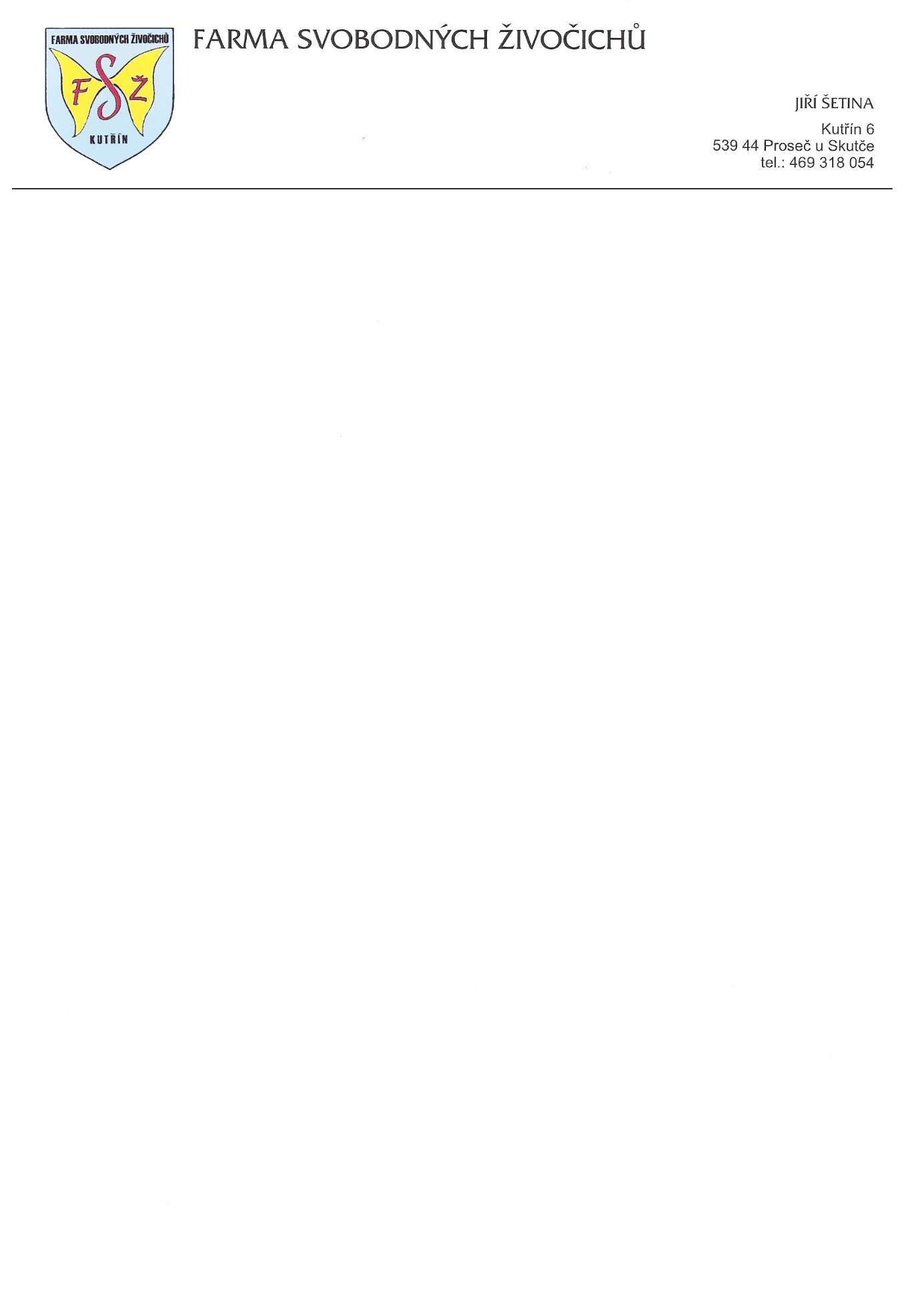 
Pan V. CHALOUPEK, senátor
SENÁT P ČR
110 00  PRAHA 1., Malá Strana
----------------------------------------  															KUTRIN, 11.04.2017Pane CHALOUPEK,V Týdnu č.15/2017, vámi vzpomínanej “politickej vůz plný sraček“, jste sám sobě naložil “vlastníma sračkama“ a dotáhl až do SENÁTU.
Jak nebojácně sdělujete světu, “do místa, kde se vám líbí ......“.
Máte kancelář v KOLOWRATSKÉM paláci a z okna své kanceláře koukáte na TERASY a pražskej hrad. 
Dodávám, navíc výbornou a levnou kuchyň s restaurací.
Vše za cenu cca 1 mld. Kč.S P Q R :	- vznešené místo pro vznešené lidi
- pro nejchytřejší z chytrých
- vznešené místo pro vás p. CHALOUPEK, agenta StB, který to ale jinak myslel   dobře ....
Jen krátký čas byla positivní estébácká lustrace charakterovou vadou a viditelnou občanskou šmouhou navenek. RETRIBUČNÍ VENDETA se nekonala, a tak za šumu zvonění klíčků byla velkorysost vítězů vzápětí nahrazena “drzostí až do SENÁTU“.Kam by p.CHALOUPKA mohl zařadit prof. V.ČERNÝ v “PLÁČI KORUNY ČESKÉ“:Mezi “odboj od prvého okamžiku“Mezi “odboj poslední chvíle“	......... ???V roce 2017 už zařazuje každý sám sebe. Taky sám sebe vyřazuje. Estébácké lustrace mají v ÚSTR na hraní. Je jich tam ale mnoho, a proto se budou jen trvale hádat a vzájemně bojovat.							ŠETINA Jiří v.r.Vedení SENÁTU:  1x na vědomí